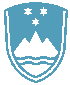 POROČILO O REDNEM INŠPEKCIJSKEM PREGLEDU NAPRAVE, KI LAHKO POVZROČIONESNAŽEVANJE OKOLJA VEČJEGA OBSEGAZavezanec: SIJ ACRONI d.o.o., Cesta Borisa Kidriča 44, 4270 Jesenice Naprava / lokacija: Naprava v kateri se izvaja dejavnost predelave žlindre, s proizvodnjo zmogljivostjo 1.080 ton/dan. Naprava se nahaja na lokaciji Cesta Borisa Kidriča 44, 4270 Jesenice v nekdanjih prostorih družbe Harsco Minerali d.o.o., na zemljiščih s parcelnimi številkami : 376/2, 376/3, 376/4, 397/12, 398/1, 398/5 in 736/7 k.o. Koroška Bela. Datum pregleda: 10.6.2020 Okoljevarstveno dovoljenje (OVD) Agencije RS za okolje številka:35407-3/2016-4 z dne 28.12.2016 in odločbo št.:35406-36/2018-4 z dne 21.11.2018 Usklajenost z OVD: Inšpekcijski nadzor je bil opravljen v zvezi z nadzorom in z zahtevami izdanega Okoljevarstvenega dovoljenja (OVD) po navedenih področij: emisije snovi v zrak, emisije snovi in toplote v vodo, ravnanjem z odpadki, emisije hrupa, ukrepi v zvezi z obratovanjem naprave in posebnimi pogoji za obratovanje naprave Ugotovitve inšpekcijskega nadzora so navedene v zapisniku številka 06182-749/2020-1 z dne 10.6.2020. Na inšpekcijskem nadzoru so bile ugotovljene nepravilnosti. Za ugotovljene nepravilnosti je bil zavezancu izrečen inšpekcijski ukrep – opozorilo na podlagi 33. člena ZIN na zapisnik z določenim rokom odprave nepravilnosti. Zavezanec je v določenem roku odpravil obe nepravilnosti in na podlagi tega je zavezanec usklajen z OVD. Zaključki / naslednje aktivnosti: Naslednji redni inšpekcijski pregled bo opravljen glede na plan dela, izredni inšpekcijski pregled po potrebi.